Први пут регистрована друмска моторна и прикључна возила и саобраћајне незгоде на путевима– IV квартал 2017 –Током IV квартала 2017. године може се уочити пораст броја први пут регистрованих теретних возила и путничких аутомобила, док остала друмска моторна возила бележе пад. Наjбројније марке произвођача моторних возила су: Volkswagen, Opel, Renault, Peugeot и Fiat.На основу резултата, најзаступљенија су теретна возила носивости 1500–4999 kg. Највећи број ових возила користи евродизел као погонско гориво, што указује на подмлађивање возног парка у складу са најновијим европским прописима.Код путничких аутомобила новијег датума, процентуално посматрано, заступљениje je дизел погонско гориво, а на друмовима доминирају возила величине мотора до 2000 cm3.Укупан број саобраћајних незгода у IV кварталу 2017. већи је за 3,8% у односу на исти период 2016. године. Раст саобраћајних незгода са погинулим лицима ван насеља износи 27,5%.Број лица настрадалих у IV кварталу 2017. године већи је за 2,0% у поређењу са истим периодом претходне године, док је број погинулих лица ван насеља већи за 16,7%.Број погинулих пeшака у IV кварталу 2017. године већи је за 12,5% него прошле године.	Возачи су за 4,2% изазвали више саобраћајних незгода у односу на исти период 2016. године.1. Први пут регистрована друмска моторна и прикључна возилаИзвор: Министарство унутрашњих послова.2. Први пут регистрована теретна возила према носивостиИзвор: Министарство унутрашњих послова.3. Први пут регистрована теретна возила према врсти погонског гориваИзвор: Министарство унутрашњих послова.4. Први пут регистровани путнички аутомобили према величини мотора и најзаступљенијим врстама погонских гориваИзвор: Министарство унутрашњих послова.1) Дизел погонско гориво обухвата дизел и евродизел.5. Број саобраћајних незгода на путевима1)Извор: Министарство унутрашњих послова.1) Без података за АП Косово и Метохија.6. Број настрадалих лица1)Извор: Министарство унутрашњих послова.1) Без података за АП Косово и Метохија.7. Број настрадалих учесника у саобраћају1)Извор: Министарство унутрашњих послова.1) Без података за АП Косово и Метохија.8. Број возача изазивача саобраћајних незгода према годинама старости1)Извор: Министарство унутрашњих послова.1) Без података за АП Косово и Метохија.Контакт: prvoslav.mutavdzic@stat.gov.rs, тел.: 011 3290-268Издаје и штампа: Републички завод за статистику, 11 050 Београд, Милана Ракића 5 
Tелефон: 011 2412-922 (централа) • Tелефакс: 011 2411-260 • www.stat.gov.rs
Одговара: др Миладин Ковачевић, директор Tираж: 20 ● Периодика излажења: квартална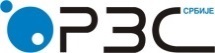 Република СрбијаРепублички завод за статистикуРепублика СрбијаРепублички завод за статистикуISSN 0353-9555САОПШТЕЊЕСАОПШТЕЊЕСВ22број 061 год. LXVIII, 09.03.2018.број 061 год. LXVIII, 09.03.2018.СВ22Статистика саобраћаја и телекомуникацијаСтатистика саобраћаја и телекомуникацијаСРБ061 СВ22 090318Статистика саобраћаја и телекомуникацијаСтатистика саобраћаја и телекомуникацијаIV квартал 2016IV квартал 2016IV квартал 2016IV квартал 2016IV квартал 2016IV квартал 2016IV квартал 2017IV квартал 2017IV квартал 2017IV квартал 2017IV квартал 2017IV квартал 2017IV квартал 2017
IV квартал 2016укупноГрад БеоградРегион Војво-динеРегион Шумадије и Западне СрбијеРегион Јужне и Источне СрбијеРегион Косово и МетохијаукупноГрад БеоградРегион Војво-динеРегион Шумадије и Западне СрбијеРегион Јужне и Источне СрбијеРегион Косово и МетохијаIV квартал 2017
IV квартал 2016Mопеди328128623639111120382231-33,8Мотоцикли32478659187327288636457-84,0Путнички аутомобили359701068610313912357261223773112084990798695762109104,9Аутобуси2639853565512631194650462100,0Теретна возила4814174911681251642453952402112013005703112,1Прикључна возила173034655160123021690386555491253597,7Радна возила3295516950541252731095218-76,6Пољопривредни трактор190412185540851461236104491415224264,9Носивост (kg)IV квартал 2016IV квартал 2016IV квартал 2017IV квартал 2017Носивост (kg)први пут регистрована теретна возилапрви пут регистрована теретна возила до две године старостипрви пут регистрована теретна возилапрви пут регистрована теретна возила до две године старостиУкупно4814138353951913До 999 21211000–1499 12118253611500–2999  207272623529733000–4999   132333014534575000–6999  771775147000–9999     149281575210000–14999    133139613Изнад 150009372501006342Врста погонског гориваIV квартал 2016IV квартал 2016IV квартал 2017IV квартал 2017Врста погонског горивапрви пут регистрована теретна возилапрви пут регистрована теретна возила до две године старостипрви пут регистрована теретна возилапрви пут регистрована теретна возила до две године старостиУкупно4814138353951913Бензин1344624465Евродизел3736113338721418Дизел768601033268Бензин – гас174144235159Величина мотора (cm3)IV квартал 2016IV квартал 2016IV квартал 2017IV квартал 2017Величина мотора (cm3)први пут регистровани путнички аутомобилипрви пут регистровани путнички аутомобили до две године старостипрви пут регистровани путнички аутомобилипрви пут регистровани путнички аутомобили до две године старостиУкупно359704800377285502Погонско гориво – бензин1)Погонско гориво – бензин1)Погонско гориво – бензин1)Погонско гориво – бензин1)Свега129662394131872446До 139980011752817117201400–199948296154870694Преко 20001362714632Погонско гориво – дизел2)Погонско гориво – дизел2)Погонско гориво – дизел2)Погонско гориво – дизел2)Свега229472393244983038До 1399180510720471021400–1999195951942208482554Преко 200015473441603382Место незгодеIV квартал 2016IV квартал 2016IV квартал 2016IV квартал 2017IV квартал 2017IV квартал 2017Место незгодеса настрадалим лицимаса погинулим лицимаса повређеним лицимаса настрадалим лицимаса погинулим лицимаса повређеним лицимаУкупно3761149361239041413763У насељу32439831453177763101Ван насеља5185146772765662Место незгодеIV квартал 2016IV квартал 2016IV квартал 2016IV квартал 2016IV квартал 2016IV квартал 2017IV квартал 2017IV квартал 2017IV квартал 2017IV квартал 2017Место незгоденастра-дало погинулоПовређеноПовређеноПовређенонастра-дало погинулоповређеноповређеноповређеноМесто незгоденастра-дало погинулосвегатежелакшенастра-дало погинулосвегатежелакшеУкупно546516752987854513557215354198484571У насељу45981074491608388343058342226103612Ван насеља867608071776301267701197238959IV квартал 2016IV квартал 2016IV квартал 2016IV квартал 2016IV квартал 2017IV квартал 2017IV квартал 2017IV квартал 2017возачпутникпешак                  осталивозачпутникпешак   осталиУкупно настрадало2679185692272781176810276Погинули863348-6236541Повређени259318238747271917329635Старост возачаIV квартал 2016IV квартал 2017Укупно 85368892До седам година-3813 9161417 44591825109911492635 200220293645 185820204655 13771408566511451187Преко 65 година582683Непознато712648